ACTUALIZACIÓN DE DATOS DE ALUMNOS: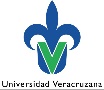  Periodo Agosto – Enero (202001)MATRICULA:NOMBRE:DIRECCIÓN: (calle, n°, colonia, c.p., municipio)CORREO ELECTRONICON° DE CEL. ACTUAL:TEL. DE EMERGENCIA Y AQUIEN PERTENECE: